.Tag 1 : Step Forward right  ½ turn ( X2) fin du 2eme murs, fin du 5eme murs, au 7 eme murs après les 12 premiers comptes et fin du 8eme murs*1er Restart : aux 3 eme murs après le 14 premiers comptes**2 eme Restart : aux 6 ème murs après les 30 premiers comptesSection 1 : Triple step forward right, triple step ½ turn left, Triple step back right, Coaster stepSection 2 : Point, hell ,walk forward right,  Point, hell ,walk forward left, Rock step forward right, Coaster stepSection 3 : Rock side left, Behind side cross, Rock side right, behind side crossSection 4 : Mambo forward left, Mambo back right, Mambo side cross left, Point right, Flic rightGARDER LE SOURIRE ET RECOMMENCER LA DANCETHE WANTED COUNTRY DANCEParc la Margeray imm le SEREN81 Bd Anatole de la Forge13014 MarseilleMail : thewantedcountrydance@sfr.frTake Ya Back (fr)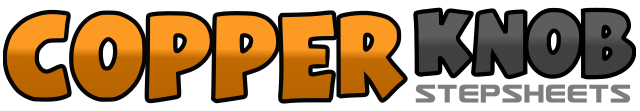 .......Count:32Wall:2Level:Intermédiaire.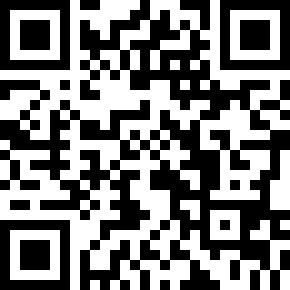 Choreographer:Fabien REGOLI (FR) - Janvier 2016Fabien REGOLI (FR) - Janvier 2016Fabien REGOLI (FR) - Janvier 2016Fabien REGOLI (FR) - Janvier 2016Fabien REGOLI (FR) - Janvier 2016.Music:Take Ya Back - Corey WagarTake Ya Back - Corey WagarTake Ya Back - Corey WagarTake Ya Back - Corey WagarTake Ya Back - Corey Wagar........1&2Pas chassé avant (DGD)3&4Pas chassé ½ tour (GDG)5&6Pas chassé arrière (DGD)7&8PG en arrière, PD à coté PG, PG en Avant1&2Pointe PD, Talon PD, Marche en avant PD3&4Pointe PG, Talon PG, Marche avant PG5-6PD en avant prendre appui, revenir appui PG7&8PD en arrière, PG à coté PD, PD en avant1-2PG côté gauche prendre appui, revenir appui PD3&4PG croisé derrière PD, décroisé PD vers la droite, PG croisé devant PD5-6PD côté droit prendre appui, revenir appui PG7&8PD croisé derrière PG décroisé PG vers la gauche, croisé PD devant PG1&2PG devant prendre appui, revenir appui PD, PG à coté PD  appui PG3&4PD derrière prendre appui, revenir appui PG, PD à coté PG appui PD5&6PG côté gauche prendre appui, revenir appui PD, PG croisé devant PD7-8Pointe PD côté droit, Flic PD